平成２8年度　GCLティーチング・アシスタント申請書平成　　年　　月　　日GCLプログラムコーディネーター　　殿学生証番号　　　　　　　　　　　　　　　　　　専攻名　　　　　　　　　　　　　　　　　　　　学年（○をつける）   M1　 M2   D1　D2　 D3  氏　名　　　　　　　　　　　　　　　　　　　　指導教員　　　　　　　　　　　　　　　　　　　指導教員と相談のうえ、GCLティーチング・アシスタントとして申請いたします。委嘱期間　平成２８年４月～平成２９年３月３１日※記入後、申請書・扶養控除等（異動)申告書または乙用紙・給与振込申出書を下記へ提出。扶養控除等（異動）申告書･･･主たる収入先がGCL（東大）乙用紙･･･主たる収入先がGCL（東大）以外提出先：　GCL事務局　工学部８号館６階６２１号室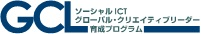 